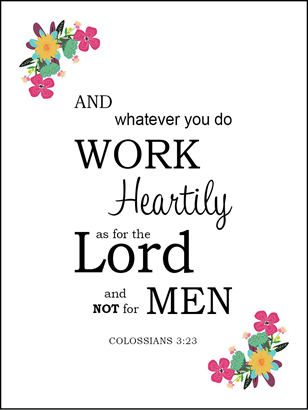 Careers Development Program Careers Coordinator Irena Yevlahova As the end of the school year approaches, I take time to review and reflect on the many activities and programs we’ve offered to our students this year and start planning for an exciting 2020. It is an honour and privilege to be a part of our students’ career exploration journey and support them as they anticipate their tomorrows and move towards the future of work or further study. WORK EXPERIENCETraditionally it is a very exciting time in Year 10 study, during which students meet new people, explore possible careers options and develop work readiness skills. A placement with an employer is designed to provide an insight into an industry and the world of work. Plus, this is a great way for students to build their resume and start a list of future referees. I felt incredibly privileged to be able to work alongside passionate and hard-working people and gain an insight into what their job requires. Being able to attend Healesville Sanctuary for work experience was such a beneficial and enjoyable experience and something I will never forget. Hannah Collis 10GThis experience will last with me forever, I will always cherish the opportunity I was given to learn so much from successful individuals, that were kind enough accept me into their work experience program at John Holland Engineering Group. This placement allowed me to experience real life in the work place and to develop my understanding of the future I want to plan for myself.   Aidan Ohri-Heron 10BSt Andrews work experience takes place during the last week of Term 2 and the dates for 2020 are 20-26 June.ENGAGE & EMPOWER YR.9&10 CAREERS PROGRAM ‘My First Resume’ ‘My Career Match’ ‘Tax, Super + You’ ‘Start Smart’ ‘Road Smart’ ‘Digital Impact’The goal of the program to get students excited and engaged about their future. In partnership with VicRoads we offered our Yr. 10 students ‘Road Smart’ Road Safety Education and Training Program. The ‘Start Smart’ award-winning financial literacy educational program gave students an insight on how to be smart in earning, saving, spending, investing and enterprise. Resume writing and Interview skills workshops were led by Box Hill Institute Skills & Jobs Centre coordinators and Students completed My Career Match online career diagnostic tool consisting of a series of assessments and questionnaires and started creating their career action plans. A representative from the ATO (Australian Taxation Office) led a workshop ‘Tax, Super + You’ and The Digital Impact Program seminar was about how to be safe online. In 2020 Engage and Empower Careers Program will run from 18 to 20 March.ACCREDITED BARISTA COURSE & COFFEE ART COURSEIn June this year, both Year 10 classes had the privilege of going to the Coffee School. The actual day was a great time full of learning new skills and being proud of what we accomplished. We started with learning the basics of espresso, including how to press the coffee, how to work a coffee grinder, then later how to foam milk. By repetition, we learnt all the skills quickly and remembered how to do it. After a lunch break, we also learnt how to do coffee art. It was difficult at first, but we were all able to do a few hearts after some practice. I have a coffee machine at home, so I often make coffees for my parents now. It is a great skill to learn, and I’ve also put it on my resume. Isabelle Baxter 10GIn 2020 we are partnering with William Angliss Institute to offer our Yr. 10 students an opportunity to learn valuable skills in hospitality and coffee making. Students will also have a guided tour of William Angliss to showcase the facilities and services that William Angliss offers to aspiring chefs. OUR PARTNERSHIPS Visiting a university campus is an important step in deciding where students would continue their education after high school and an opportunity get a feel for the university culture. Our Senior School students visited Monash University twice this year: Monash Clayton Campus guided tour and faculty presentation for Yr. 11 and 12s on the 13th of June and Monash Peninsula Student Experience Day for Yr. 10 and 11 students on the 28th of November. RMIT student recruitment team visited St Andrews to talk to students about RMIT and the importance of attending university Open Days. Students interested in Law, enjoyed ‘Law at Monash’ lunch-time presentation. Yr. 9 students had an amazing day of hands on activities at ‘Tech & Trades Taster Day’ at Swinburne TAFE and Yr. 10 students learned about Vocational Education and Training at Ringwood Training VET provider. Yr. 10 students interested in science attended the High School Cancer Symposium at The Walter and Eliza Hall Institute of Medical Research and later took part in the The High School Cancer Competition. Monash Business School invited our high-achieving Yr. 12 Mathematics students to the Big Data Challenge at Monash University. We are motivated by recognising what we have achieved and planning for a new year strengthen our purpose and gives us confidence in God’s grace. 